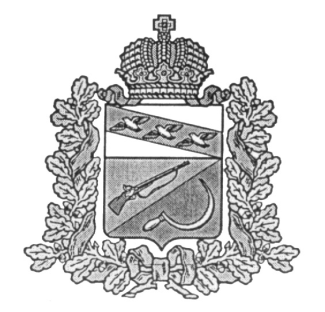 АДМИНИСТРАЦИЯЗАЩИТЕНСКОГО СЕЛЬСОВЕТАЩИГРОВСКОГО РАЙОНА КУРСКОЙ ОБЛАСТИП О С Т А Н О В Л Е Н ИЕот  15 марта 2019г.    №  33О внесении изменений и дополнений в постановление Администрации Защитенского сельсовета от 18.12.2017 года № 277 «Об утверждении Положения о проверке достоверности и полноты сведений о доходах, расходах, об имуществе и обязательствах имущественного характера, представляемых лицом, претендующим на замещение должности муниципальной службы, муниципальной должности, муниципальными служащими,  лицом, замещающим муниципальную должность,  и соблюдения муниципальными служащими требований к служебному поведению»             В соответствии Федеральным законом от 06.02.2019г. № 5-ФЗ «О внесении изменений в отдельные законодательные акты Российской Федерации в целях противодействия коррупции», Федеральным законом от 06.10.2003 года № 131-ФЗ «Об общих принципах организации местного самоуправления в Российской Федерации», Федеральным законом от 02.03.2007 года № 25-ФЗ «О муниципальной службе в Российской Федерации»  в целях обеспечения мер по противодействию коррупции, Администрация Защитенского сельсовета Щигровского района                                                           Постановляет:  1.Внести в постановление Администрации Защитенского сельсовета от 18 декабря 2017г.    №  277 «Об утверждении Положения о проверкедостоверности и полноты сведений о доходах, расходах, об имуществе и обязательствах имущественного характера, представляемых лицом, претендующим на замещение должности муниципальной службы, муниципальной должности, муниципальными служащими , лицом, замещающим муниципальную должность,  и соблюдения муниципальными служащими требований к служебному поведению» следующие изменения и дополнения:А) подпункт 10.4 пункта 10 изложить в следующей редакции:«10.4. Направлять в установленном порядке запросы в органы прокуратуры Российской Федерации, иные федеральные государственные органы, государственные органы субъектов Российской Федерации, территориальные органы федеральных органов исполнительной власти, органы местного самоуправления, общественные объединения и иные российские организации об имеющейся у них информации о наличии у лиц, которым в соответствии с настоящим Федеральным законом запрещается открывать и иметь счета (вклады), хранить наличные денежные средства и ценности в иностранных банках, расположенных за пределами территории Российской Федерации, владеть и (или) пользоваться иностранными финансовыми инструментами, счетов (вкладов), наличных денежных средств и ценностей в иностранных банках, расположенных за пределами территории Российской Федерации, и (или) иностранных финансовых инструментов. Полномочия органов, подразделений и должностных лиц, в части направления запросов, предусмотренных настоящим пунктом, определяются Президентом Российской Федерации Б) дополнить пунктом 14.1 и пунктом 14.2 следующего содержания:"14.1 Запросы в иностранные банки и иные иностранные организации, а также в уполномоченные органы иностранных государств, за исключением запросов в связи с проведением проверок в соответствии с пунктом 3 части 1 статьи 13.4 Федерального закона "О противодействии коррупции", направляются органами прокуратуры Российской Федерации на основаниях и в порядке, которые устанавливаются Генеральным прокурором Российской Федерации.";"14.2. Органы, подразделения и должностные лица, уполномоченные на осуществление проверки соблюдения лицом запретов и ограничений, не вправе раскрывать третьим лицам информацию о наличии у лиц, которым в соответствии с настоящим Федеральным законом запрещается открывать и иметь счета (вклады), хранить наличные денежные средства и ценности в иностранных банках, расположенных за пределами территории Российской Федерации, владеть и (или) пользоваться иностранными финансовыми инструментами, счетов (вкладов), наличных денежных средств и ценностей в иностранных банках, расположенных за пределами территории Российской Федерации, и (или) иностранных финансовых инструментов, за исключением случаев, предусмотренных федеральными законами."2. Контроль за исполнение данного постановления оставляю за собой.4. Настоящее постановление вступает в силу 06.08.2019 года.Глава Защитенского сельсовета                                                             В.И.Аралкин